PENGEMBANGAN MEDIA VIDEO ANIMASI BERBASIS APLIKASI INSHOT DENGAN MENGGUNAKAN MODEL PBL PADA PEMBELAJARAN TEMATIK TEMA INDAHNYA KERAGAMAN DI NEGERIKUSKRIPSIOlehRASYIDATUN NISA
NPM. 181434050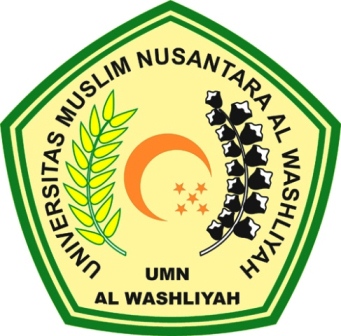 PROGRAM STUDI PENDIDIKAN GURU SEKOLAH DASAR FAKULTAS KEGURUAN DAN ILMU PENDIDIKAN UNIVERSITAS MUSLIM NUSANTARA AL-WASHLIYAH MEDAN 2022PENGEMBANGAN MEDIA VIDEO ANIMASI BERBASIS APLIKASI INSHOT DENGAN MENGGUNAKAN MODEL PBL PADA PEMBELAJARAN TEMATIK TEMA INDAHNYA KERAGAMAN DI NEGERIKUSkripsi ini diajukan sebagai syarat untuk memperoleh gelar Sarjana Pendidikan pada Program Studi Pendidikan Guru Sekolah DasarOlehRASYIDATUN NISA
NPM. 181434050PROGRAM STUDI PENDIDIKAN GURU SEKOLAH DASAR FAKULTAS KEGURUAN DAN ILMU PENDIDIKAN UNIVERSITAS MUSLIM NUSANTARA AL-WASHLIYAH MEDAN 2022